5th November 2021 Dear Parents/CarersMiss MacDougall’s funeral is due to be held on the afternoon of Tuesday 23rd November. As a result of this, and the large number of staff who wish to attend this to pay their respects, we will unfortunately need to close school at 1:15 on this day to all pupils. All children will have their dinners at school as per usual on this day before they are collected.I apologise for any inconvenience that this will cause and we really appreciate your support and understanding with this.   Yours sincerely 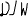 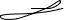 Mr Williams 